Publicado en  el 23/09/2014 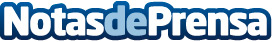 Pastor anuncia la compra de 40 nuevos trenes hasta 2018 para reforzar la red ferroviaria españolaLa ministra de Fomento, Ana Pastor, ha anunciado hoy en Berlín, en la inauguración de la X edición de la Feria Internacional de Tecnología del Transporte InnoTrans-el futuro de la movilidad, que Renfe va a adquirir, en los próximos cuatro años, treinta trenes de alta velocidad y diez de ancho variable, en un esfuerzo por mejorar la movilidad de la ciudadanía.Datos de contacto:Ministerio de FomentoNota de prensa publicada en: https://www.notasdeprensa.es/pastor-anuncia-la-compra-de-40-nuevos-trenes_1 Categorias: Logística Movilidad y Transporte http://www.notasdeprensa.es